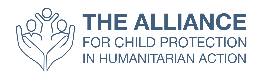 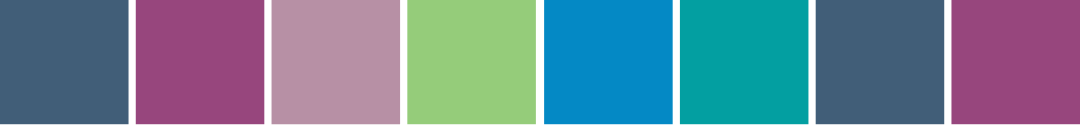 Lista de verificación de institucionalización de las NMPNA: Grupos de coordinación de protección de la niñez y adolescencia¿QUE ES INSTITUCIONALIZACIÓN?LISTA DE VERIFICACIÓN PARA GRUPOS DE COORDINACIÓN DE PROTECCIÓN DE LA NIÑEZ Y ADOLESCENCIA InstruccionesMarque la casilla correspondiente al avance de su grupo de coordinación en cada uno de los criterios de institucionalización. No dude en suministrar información adicional al final del documento. Nota: La lista de verificación no es un juicio a su grupo de coordinación, sino más bien una herramienta de auto evaluación. Ella permite que el Grupo de Trabajo de las NMPNA identifique áreas donde se necesita apoyo y monitoree el uso de las NMPNA en su conjunto.  La respuesta individual de su grupo no será publicada ni compartida.Lista de Verificación de Institucionalización de las NMPNA para Grupos de Coordinación de Protección de la Niñez y Adolescencia Ubicación: ________________________________________________Agencia Principal: _____________________________________________Composición aproximada del grupo:¿ALGUNA PREGUNTA? Contacte al Grupo de Trabajo de las NMPNA en cpms.wg@alliancecpha.org o visite nuestro sitio web en https://alliancecpha.org/es/grupo-de-trabajo-sobre-las-normas-minimas-para-la-proteccion-de-la-infancia-cpms-siglas-en-ingles.%ONGIs%Actores GubernamentalesActores GubernamentalesActores Gubernamentales%Agencias de NU%Organizaciones ComunitariasOrganizaciones ComunitariasOrganizaciones Comunitarias%ONGs Nacionales%OtrasOtrasOtras%ONGs localesActividadActividadActividadActividadHecho / En cursoNo se ha hecho No se ha hecho PlaneadoNo aplicaSensibilización y DifusiónSensibilización y DifusiónSensibilización y DifusiónSensibilización y DifusiónLas normas del Bloque 4 – Normas para Trabajar en todos los sectores – son presentadas y difundidas a mecanismos de coordinación del sector pertinente,    p. Ej., Salud, Albergue, WASH, etc. Las normas del Bloque 4 – Normas para Trabajar en todos los sectores – son presentadas y difundidas a mecanismos de coordinación del sector pertinente,    p. Ej., Salud, Albergue, WASH, etc. Las normas del Bloque 4 – Normas para Trabajar en todos los sectores – son presentadas y difundidas a mecanismos de coordinación del sector pertinente,    p. Ej., Salud, Albergue, WASH, etc. Las normas del Bloque 4 – Normas para Trabajar en todos los sectores – son presentadas y difundidas a mecanismos de coordinación del sector pertinente,    p. Ej., Salud, Albergue, WASH, etc. Todos los mecanismos pertinentes de coordinación interinstitucional integran los 10 principios de las MNPNA en sus planes de trabajo. Todos los mecanismos pertinentes de coordinación interinstitucional integran los 10 principios de las MNPNA en sus planes de trabajo. Todos los mecanismos pertinentes de coordinación interinstitucional integran los 10 principios de las MNPNA en sus planes de trabajo. Todos los mecanismos pertinentes de coordinación interinstitucional integran los 10 principios de las MNPNA en sus planes de trabajo. Las sesiones de concientización de las NMPNA regularmente se llevan a cabo con representantes      y personal gubernamental. Las sesiones de concientización de las NMPNA regularmente se llevan a cabo con representantes      y personal gubernamental. Las sesiones de concientización de las NMPNA regularmente se llevan a cabo con representantes      y personal gubernamental. Las sesiones de concientización de las NMPNA regularmente se llevan a cabo con representantes      y personal gubernamental. Las sesiones de concientización de las NMPNA regularmente se llevan a cabo con donantes y organizaciones comunitarias (según se requiera), incluyendo la utilización de las NMPNA como mecanismo para medir la programación de calidad    y como herramienta para la preparación de políticas  y prácticas. Las sesiones de concientización de las NMPNA regularmente se llevan a cabo con donantes y organizaciones comunitarias (según se requiera), incluyendo la utilización de las NMPNA como mecanismo para medir la programación de calidad    y como herramienta para la preparación de políticas  y prácticas. Las sesiones de concientización de las NMPNA regularmente se llevan a cabo con donantes y organizaciones comunitarias (según se requiera), incluyendo la utilización de las NMPNA como mecanismo para medir la programación de calidad    y como herramienta para la preparación de políticas  y prácticas. Las sesiones de concientización de las NMPNA regularmente se llevan a cabo con donantes y organizaciones comunitarias (según se requiera), incluyendo la utilización de las NMPNA como mecanismo para medir la programación de calidad    y como herramienta para la preparación de políticas  y prácticas. Las NMPNA están disponibles y son de fácil acceso    a todas las organizaciones que trabajan para niños y niñas (p. Ej., copias impresas, PDFs, versiones online, aplicación de Sociedad de Normas Humanitarias).Las NMPNA están disponibles y son de fácil acceso    a todas las organizaciones que trabajan para niños y niñas (p. Ej., copias impresas, PDFs, versiones online, aplicación de Sociedad de Normas Humanitarias).Las NMPNA están disponibles y son de fácil acceso    a todas las organizaciones que trabajan para niños y niñas (p. Ej., copias impresas, PDFs, versiones online, aplicación de Sociedad de Normas Humanitarias).Las NMPNA están disponibles y son de fácil acceso    a todas las organizaciones que trabajan para niños y niñas (p. Ej., copias impresas, PDFs, versiones online, aplicación de Sociedad de Normas Humanitarias).El mecanismo de coordinación de Protección de la Niñez y Adolescencia captura conocimientos, distribuye información, y retroalimenta la entrada al proceso mayor de las NMPNA.El mecanismo de coordinación de Protección de la Niñez y Adolescencia captura conocimientos, distribuye información, y retroalimenta la entrada al proceso mayor de las NMPNA.El mecanismo de coordinación de Protección de la Niñez y Adolescencia captura conocimientos, distribuye información, y retroalimenta la entrada al proceso mayor de las NMPNA.El mecanismo de coordinación de Protección de la Niñez y Adolescencia captura conocimientos, distribuye información, y retroalimenta la entrada al proceso mayor de las NMPNA.Recursos HumanosRecursos HumanosRecursos HumanosRecursos HumanosLa descripción de trabajos y términos de referencia para los coordinadores de protección de la niñez y adolescencia se refieren a las NMPNA. La descripción de trabajos y términos de referencia para los coordinadores de protección de la niñez y adolescencia se refieren a las NMPNA. La descripción de trabajos y términos de referencia para los coordinadores de protección de la niñez y adolescencia se refieren a las NMPNA. La descripción de trabajos y términos de referencia para los coordinadores de protección de la niñez y adolescencia se refieren a las NMPNA. EvaluaciónEvaluaciónEvaluaciónEvaluaciónLas evaluaciones multisectoriales integran los 10 principios de las NMPNA.Las evaluaciones multisectoriales integran los 10 principios de las NMPNA.Las evaluaciones multisectoriales integran los 10 principios de las NMPNA.Las evaluaciones multisectoriales integran los 10 principios de las NMPNA.La protección de la niñez y adolescencia interinstitucional y las evaluaciones multisectoriales utilizan el marco socio ecológico para entender la protección y bienestar de niños y niñas (es decir, factores de medición a nivel de niño o niña, familia, comunidad y sociedad).La protección de la niñez y adolescencia interinstitucional y las evaluaciones multisectoriales utilizan el marco socio ecológico para entender la protección y bienestar de niños y niñas (es decir, factores de medición a nivel de niño o niña, familia, comunidad y sociedad).La protección de la niñez y adolescencia interinstitucional y las evaluaciones multisectoriales utilizan el marco socio ecológico para entender la protección y bienestar de niños y niñas (es decir, factores de medición a nivel de niño o niña, familia, comunidad y sociedad).La protección de la niñez y adolescencia interinstitucional y las evaluaciones multisectoriales utilizan el marco socio ecológico para entender la protección y bienestar de niños y niñas (es decir, factores de medición a nivel de niño o niña, familia, comunidad y sociedad).Programación e Informes Programación e Informes Programación e Informes Programación e Informes Las NMPNA, incluyendo los indicadores, se han ajustado al contexto local a través de talleres dentro del mecanismo de coordinación de protección de la niñez y adolescencia. Las NMPNA, incluyendo los indicadores, se han ajustado al contexto local a través de talleres dentro del mecanismo de coordinación de protección de la niñez y adolescencia. Las NMPNA, incluyendo los indicadores, se han ajustado al contexto local a través de talleres dentro del mecanismo de coordinación de protección de la niñez y adolescencia. Las NMPNA, incluyendo los indicadores, se han ajustado al contexto local a través de talleres dentro del mecanismo de coordinación de protección de la niñez y adolescencia. Los programas y apoyo a la protección de la niñez y adolescencia se diseñan y monitorean en función de las NMPNA y los indicadores seleccionados.   Los programas y apoyo a la protección de la niñez y adolescencia se diseñan y monitorean en función de las NMPNA y los indicadores seleccionados.   Los programas y apoyo a la protección de la niñez y adolescencia se diseñan y monitorean en función de las NMPNA y los indicadores seleccionados.   Los programas y apoyo a la protección de la niñez y adolescencia se diseñan y monitorean en función de las NMPNA y los indicadores seleccionados.   Se anima a los gobiernos a utilizar las NMPNA para que informen sobre la política y práctica de respuesta nacional. Se anima a los gobiernos a utilizar las NMPNA para que informen sobre la política y práctica de respuesta nacional. Se anima a los gobiernos a utilizar las NMPNA para que informen sobre la política y práctica de respuesta nacional. Se anima a los gobiernos a utilizar las NMPNA para que informen sobre la política y práctica de respuesta nacional. Coordinación InterinstitucionalCoordinación InterinstitucionalCoordinación InterinstitucionalCoordinación InterinstitucionalLas NMPNA son sistemáticamente presentadas y referenciadas en reuniones de coordinación y de clústeres. Las NMPNA son sistemáticamente presentadas y referenciadas en reuniones de coordinación y de clústeres. Las NMPNA son sistemáticamente presentadas y referenciadas en reuniones de coordinación y de clústeres. Las NMPNA son sistemáticamente presentadas y referenciadas en reuniones de coordinación y de clústeres. Los memorandos de opinión entre los miembros del grupo de coordinación se refieren al uso de las NMPNA como marco. Los memorandos de opinión entre los miembros del grupo de coordinación se refieren al uso de las NMPNA como marco. Los memorandos de opinión entre los miembros del grupo de coordinación se refieren al uso de las NMPNA como marco. Los memorandos de opinión entre los miembros del grupo de coordinación se refieren al uso de las NMPNA como marco. 